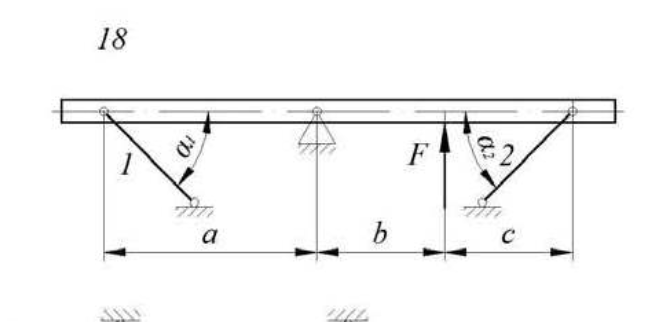 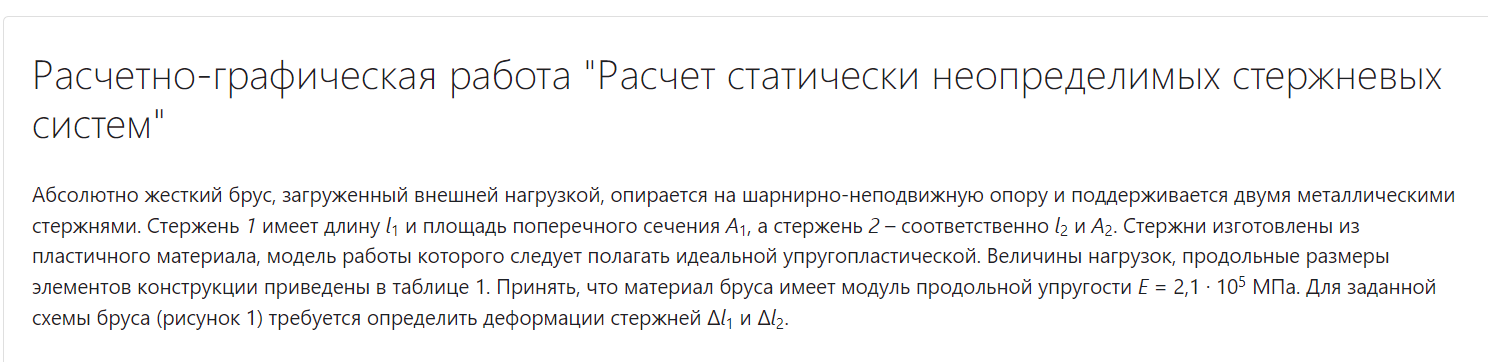 Нужно решить через подобие треугольников 
Пример решения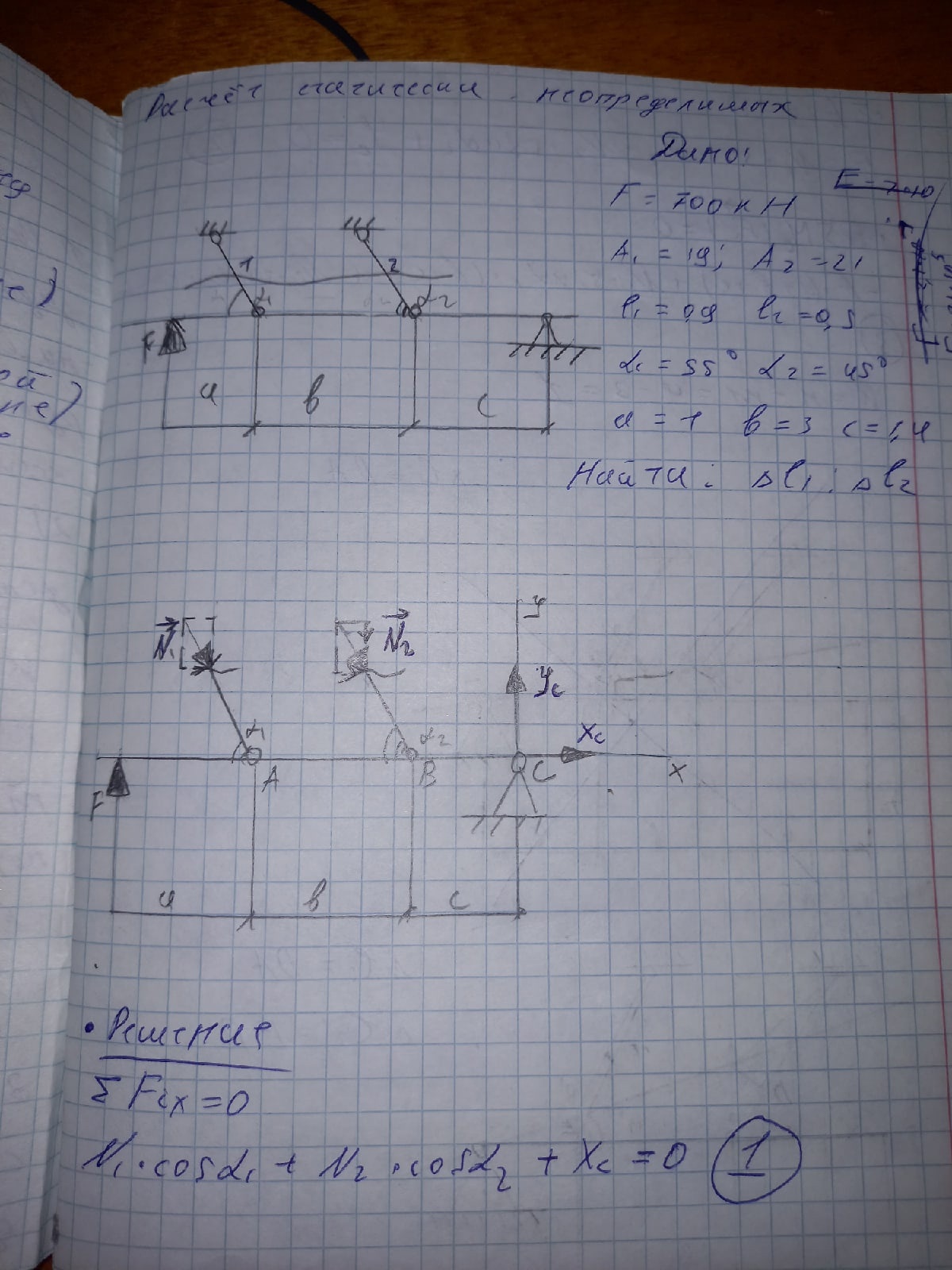 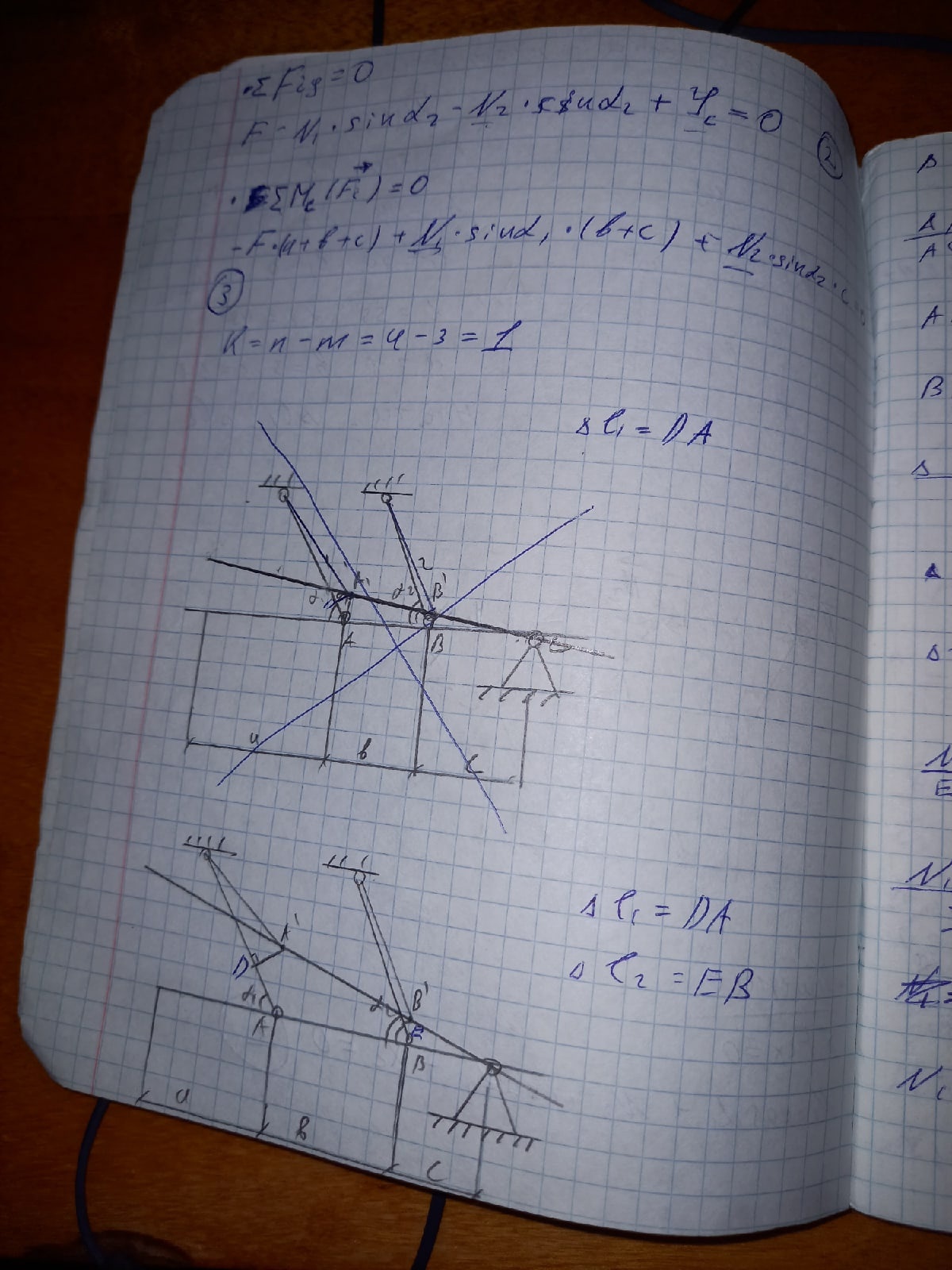 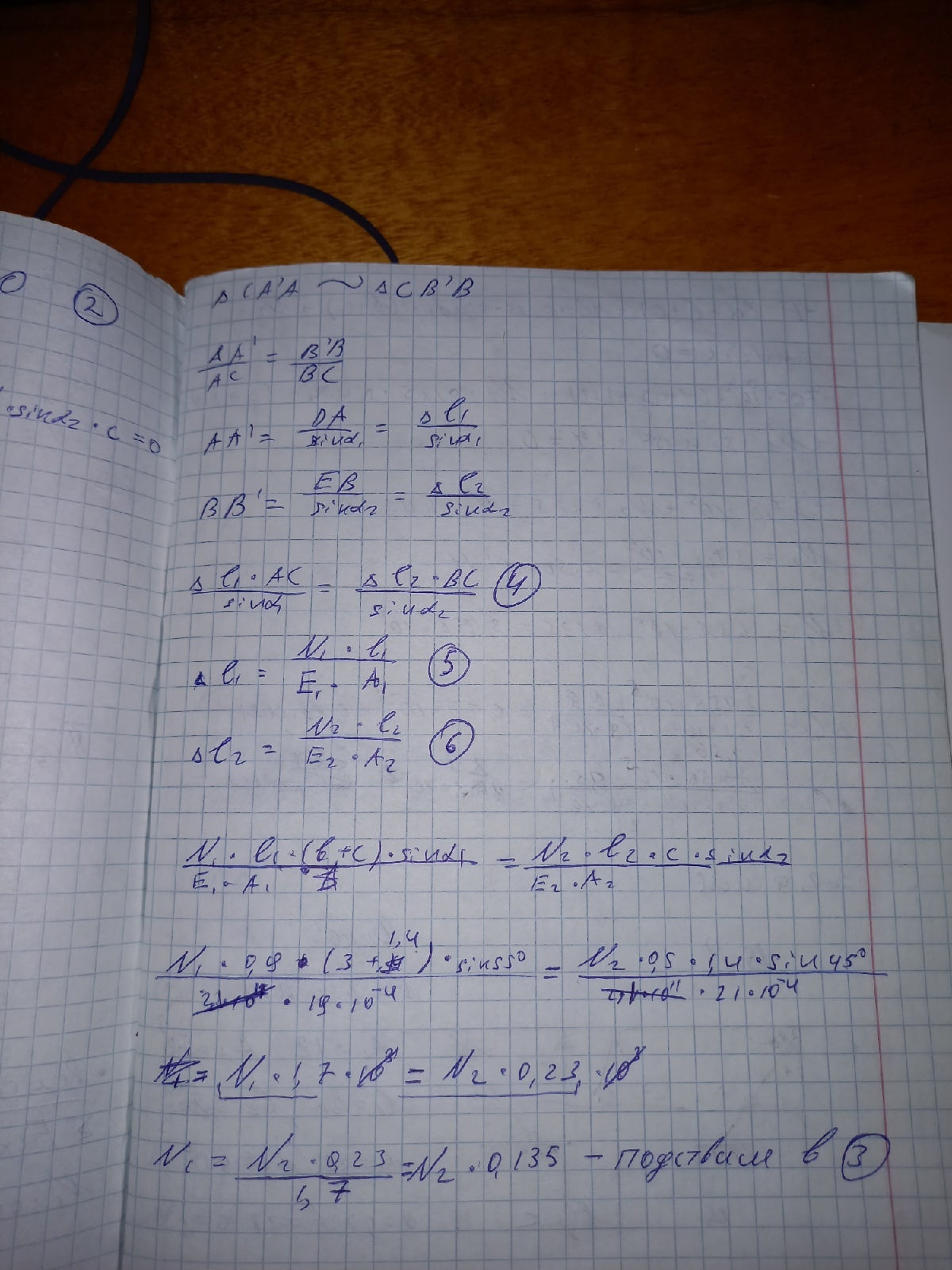 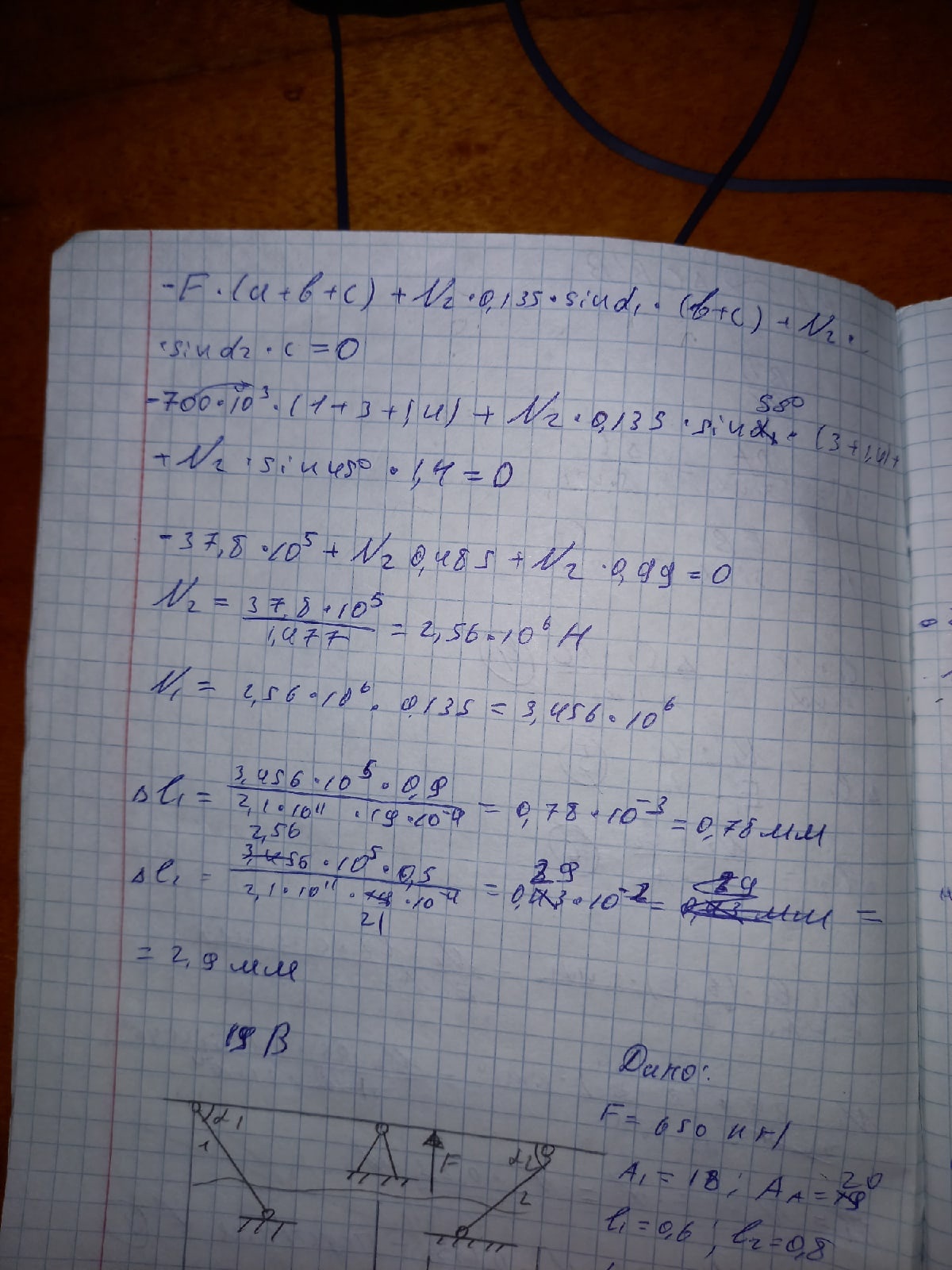 